Берегите детей!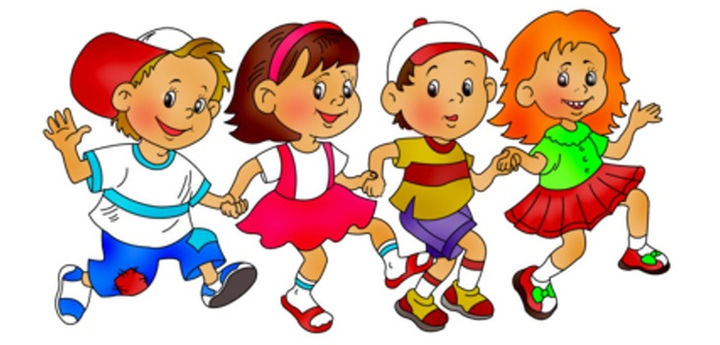 УВАЖАЕМЫЕ РОДИТЕЛИ!Понятно, что ежедневные хлопоты отвлекают вас, но не забывайте, что ваши дети нуждаются в помощи и внимании, особенно летом. Сделайте так, чтобы летние период оставил в памяти Вашего ребенка только яркие и приятные впечатления.Лето несет в себе не только радость каникул, возможность загорать и купаться, но и высокие риски для детей. Связанно это с множеством факторов. Летом дети едут отдыхать в детские лагеря, в деревню к бабушкам, ходят купаться на речку и играть в лесу, всё это в комплексе с высокой активностью солнца, насекомыми и быстропортящейся пищей несет различные угрозы.Обеспечить безопасность детей летом, в первую очередь, задача родителей. Даже если вы летом отправляете куда-то ребенка, то обеспечьте его средствами защиты, обговорите с ним технику безопасности, позаботьтесь о регулярной связи и проконсультируйте тех, кто будет присматривать за вашим чадом о нюансах его поведения и особенностях организма.Безопасность детей летом. Правила поведенияВо-первых, напоминайте ребенку о правилах дорожного движения каждый день. Используйте соответствующие ситуации на улице, во дворе, по дороге в детский сад. Находясь с малышом на улице, полезно объяснять ему все, что происходит на дороге с транспортом, пешеходами. Например, почему в данный момент нельзя переходить проезжую часть, каковы правила для пешеходов и автомобилей в этом случае, укажите на нарушителей, отмечая, что они нарушают правила, рискуя попасть под движущиеся транспортные средства. Помните, что ваш ребёнок должен усвоить:без взрослых на дорогу выходить нельзя, если идешь со взрослым за руку, не вырывайся, не сходи с тротуара;ходить по улице следует спокойным шагом, придерживаясь правой стороны тротуара;переходить дорогу можно только по пешеходному тротуару на зеленый сигнал светофора, убедившись, что все автомобили остановились;проезжая часть предназначена только для транспортных средств;движение транспорта на дороге регулируется сигналами светофора;в общественном транспорте не высовываться из окон, не выставлять руки или какие-либо предметы.Во–вторых: при выезде на природу имейте в виду, чтопри купании детей во время походов, прогулок и экскурсий летом выбирайте тихое, неглубокое место с ровным и чистым дном от коряг, водорослей и ила;дети не должны допускаться к водоемам без присмотра взрослых;купающийся ребенок должен находиться под постоянным наблюдением;во время купания запретите детям прыгать в воду и нырять с перил забора или с берега;решительно пресекайте шалости детей на воде.Проводите с детьми беседы о правилах безопасности на водных объектах.В-третьих: постоянно напоминайте вашему ребёнку о правилах безопасности на улице и дома:Ежедневно повторяйте ребёнку:Не уходите далеко от своего дома, двора.2. Не берите ничего у незнакомых людей на улице. Сразу отходи в сторону.3. Не гуляйте до темноты.Избегайте компании незнакомых подростков.Избегайте безлюдных мест, оврагов, пустырей, заброшенных домов, сараев, чердаков, подвалов.Не входите с незнакомым человеком в подъезд, лифт. Здесь стоит отметить, что иногда преступления совершают знакомые люди (например, какой-нибудь сосед, добрый, улыбчивый и тихий дядя Ваня на деле может оказаться маньяком).Не открывайте дверь людям, которых не знаешь.Не садитесь в чужую машину.На все предложения незнакомых отвечайте: «Нет!» и немедленно уходите от них туда, где есть люди.Не стесняйся звать людей на помощь на улице, в транспорте, в подъезде.В минуту опасности, когда тебя пытаются схватить, применяйте силу, кричите, вырывайтесь, убегайте.Уважаемые родители, обеспечение безопасности ребенка дома – это комплекс мер предосторожности, который включает в себя безопасность всех составляющих вашего дома (кухни, ванной комнаты, спальни, зала и т. д.)! Помните о правилах безопасности вашего ребёнка дома:не оставляйте электроприборы включенными без присмотра;не оставляйте ребёнка одного в квартире;заблокируйте доступ к розеткам питания;избегайте контакта ребёнка с газовой плитой и спичками. Современное окно стало причиной несчастных случаев с детьми – ежегодно отмечается рост несчастных случаев, которые связаны с выпадением маленьких детей из окон. Причинами выпадения детей из окон, как правило, становятся неограниченный доступ детей к открытым окнам, незакрепленные москитные сетки, а также безнадзорность малолетних детей.Запомните правила, чтобы не допустить нелепой гибели вашего ребенка: Не оставлять окно открытым, поскольку достаточно отвлечься на секунду, которая может стать последним мгновением в жизни ребенка или искалечить ее навсегда.Не использовать москитные сетки без соответствующей защиты окна. Ребенок видит некое препятствие впереди, уверенно упирается на него, и в результате может выпасть вместе с сеткой, которая не рассчитана на вес даже годовалого ребенка.Не оставлять ребенка без присмотра, особенно играющего возле окон и стеклянных дверей.Не ставить мебель поблизости окон, чтобы ребенок не взобрался на подоконник.Не следует позволять детям прыгать на кровати или другой мебели, расположенной вблизи окон.Тщательно подобрать аксессуары на окна. В частности средства солнцезащиты, такие как жалюзи и рулонные шторы должны быть без свисающих шнуров и цепочек. Ребенок может с их помощью взобраться на окно или запутаться в них, тем самым спровоцировать удушье.Установить на окна блокираторы, препятствующие открытию окна ребенком самостоятельно.Сделайте ваше окно безопасным!Не допустите нелепой гибели вашего ребенка!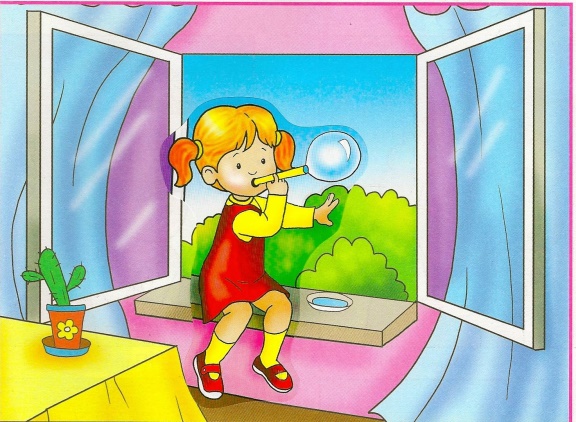 Существуют различные средства обеспечения безопасности окон для детей. Стоимость некоторых из них доступна каждому.Жизнь наших детей бесценна!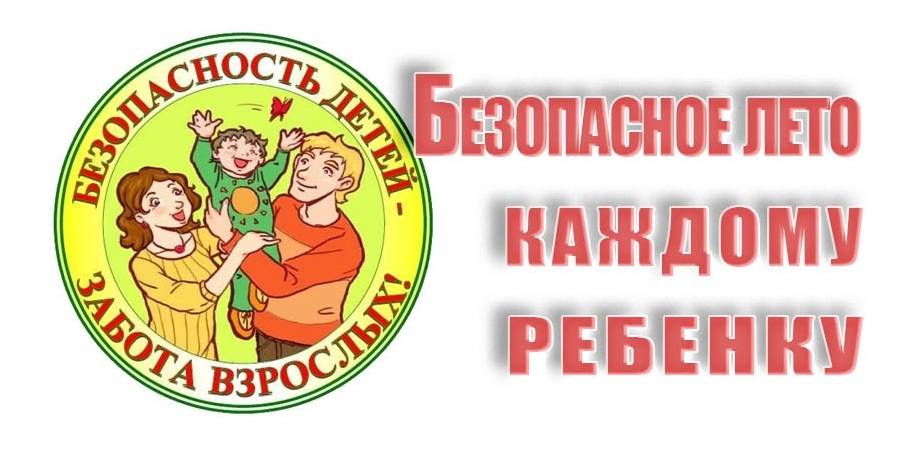 Уважаемые родители!Помните! Ребенок берёт пример с вас – родителей! Пусть ваш пример учит дисциплинированному поведению ребёнка на улице и дома.Старайтесь сделать все возможное, чтобы оградить детей от несчастных случаев!Для предупреждения несчастных случаев необходимо помнить о причинах, приводящих к ним, а также действиях, обеспечивающих их предупреждение:Дорожно-транспортный травматизм происходит при несоблюдении правил дорожного движения с участием пешеходов, автомобилей, при езде на велосипеде и мотоцикле.Серьезный риск представляет нарушение правил поведения на железной дороге.Падения с высоты чаще всего связаны с пребыванием детей без присмотра в опасных местах на высоте, с опасными играми на крышах, стройках, чердаках, сараях, деревьях, а также с нарушением правил поведения на аттракционах и качелях.Утопления происходят по причине купания в запрещенных местах, ныряния на глубину или неумения ребенка плавать.Поражение электрическим током чаще всего наступает при нахождении детей в запрещенных местах (на стройках, в промышленных зонах, заброшенных домах и т.п.).Ожоги могут быть вызваны соприкосновением с горячими поверхностями, горючими веществами, при нахождении вблизи открытого огня, а также в результате длительного пребывания на солнце (такие ожоги могут сопровождаться солнечным или тепловым ударом).Для предупреждения ожогов:ограничьте доступ детей к открытому огню, явлениям и веществам, которые могут вызвать ожоги;запретите детям разводить костры и находиться вблизи открытого огня без присмотра взрослых.Отравления чаще всего наступают в результате вдыхания или соприкосновения ребенка с ядовитым веществом, употребления внутрь медикаментов, а также при употреблении в пищу ядовитых грибов, ягод или ядовитых растений.Роллинговый травматизм наступает в результате падений при катании на роликовых коньках. Нередко приводит к тяжелейшим повреждениям опорно-двигательного аппарата и травмам головы, иногда несовместимым с жизнью.Родители должны помнить,что соблюдение правил безопасности во всех ситуациях – это средство спасения жизни и здоровья ребенка!Источники:Комиссия по делам несовершеннолетних и защите их прав информирует. – Текст : электронный // Муниципальное образование «Смоленский район» Смоленской области : [официальный сайт администрации]. - URL: http://smol-ray.ru/omsu/adm/komissii/kdn/inf/ (дата обращения: 17.07.2020).Олехнович, В. Г. Памятка родителям по безопасности детей в летний период / В. Г. Олехнович. – Текст : электронный // Государственное учреждение образования «ЯСЛИ-САД №26 Г. МОЛОДЕЧНО» [сайт]. –  URL: https://sad26molod.schools.by/pages/pamjatka-dlja-roditelej-bezopasnost-detej-letom (дата обращения: 17.07.2020). – Дата публикации: 26 июня 2018.